Tuesday 19th JanuaryPhonics – /gn/ and /kn/ making /n/Can we spot all of the words using the /gn/ and /kn/ digraphs?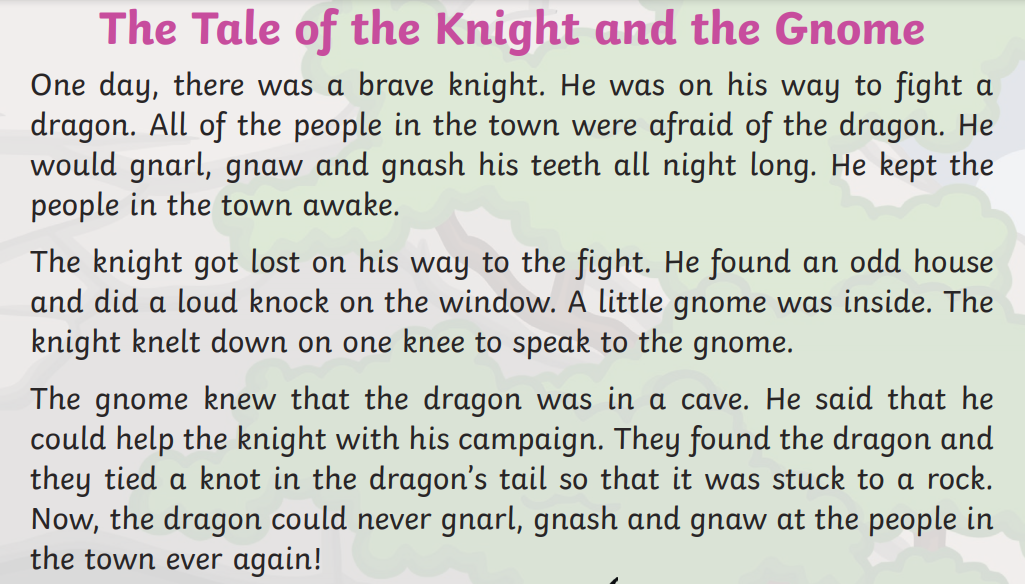 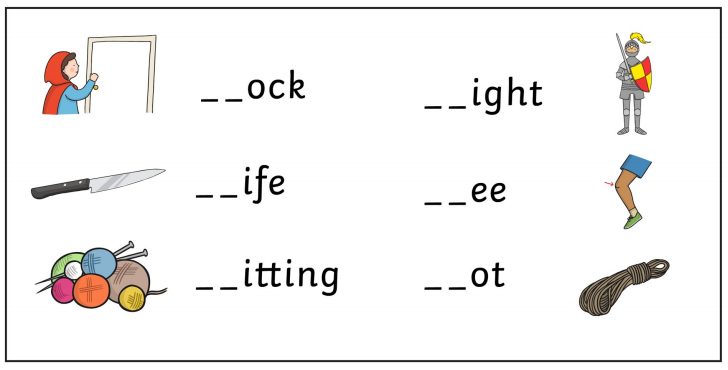 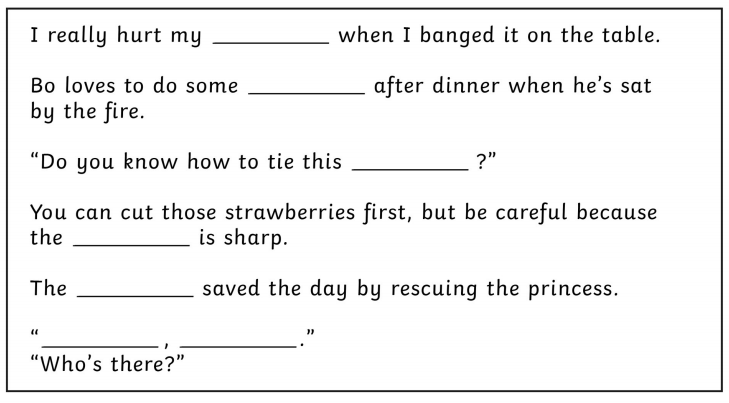 